Planejamento missionárioDimensões e eixos da missão – resumo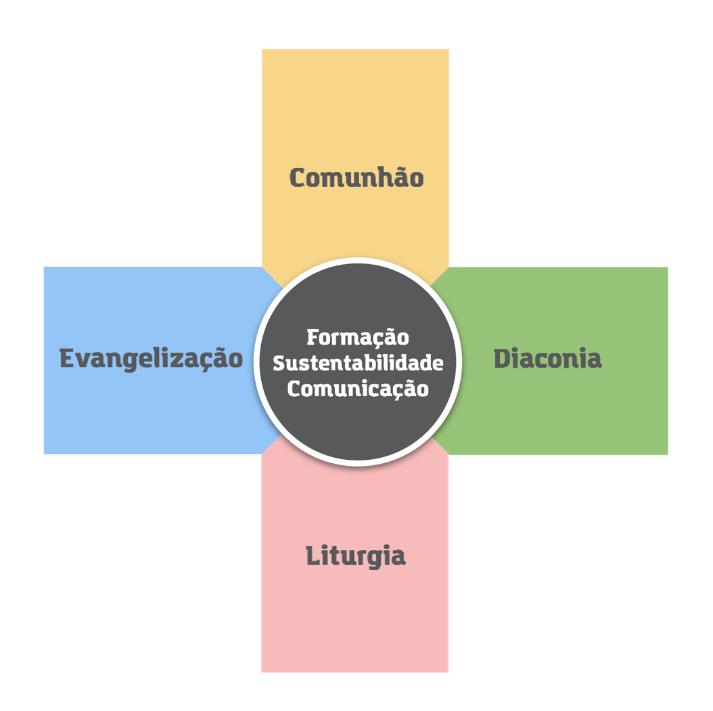 Quatro dimensões da missão: evangelização, comunhão, diaconia e liturgiaTrês eixos transversais: formação, sustentabilidade, comunicaçãoObjetivos das dimensões da missão:Evangelização: testemunhar o Evangelho de Jesus Cristo a todas as pessoas no contexto de sua vivência.Comunhão: proporcionar espaços de convivência, aceitação e valorização de todas as pessoas em nossa vida comunitária.Diaconia: praticar a misericórdia e a justiça, concretizar solidariedade com pessoas em situação de necessidade e de crise, sempre em busca da transformação.Liturgia: oportunizar a celebração do amor de Deus no mundo.Ações de formação: qualificar membros para a missão da igreja e a vivência do sacerdócio geralAções de sustentabilidade: estabelecer as condições para sustentar a ação missionária através de recursos financeiros como de recursos estruturais e humanos.Ações de comunicação: são aquelas que contribuem para promover a visibilidade pública da Igreja, estabelecer vínculos e difundir seus valores. 